Číslo: 7/2023- KŽP,VPaB	                                                               V Šuranoch 30.11.2023P O Z V Á N K A Zvolávam VII. r i a d n u  schôdzu komisie životného prostredia, verejného poriadku a bezpečnosti Mestského zastupiteľstva v Šuranoch, ktorá sa uskutoční dňa5.decembra 2023,  t.  j.  v utorok o 9,00  hodinev priestoroch budovy Mestskej polície Šurany.P r o g r a m :Otvorenie.Určenie overovateľa a zapisovateľa zápisnice.Návrh Všeobecne záväzného nariadenia mesta Šurany č. 6/2023 o nakladaní s komunálnym odpadom a drobným stavebným odpadom–materiál č. B/1/12/2023.Predkladá: Mgr. Marcel Filaga, primátor mesta Šurany.Návrh Organizačného poriadku Mestskej polície Šurany – materiál č. B/9/12/2023.Predkladá: Mgr. Marcel Filaga, primátor mesta Šurany.Uznesenie.Diskusia.Záver.Žiadam všetkých členov komisie životného prostredia, verejného poriadku a bezpečnosti  Mestského zastupiteľstva Šurany, ako aj ostatných prizvaných, aby sa schôdzky zúčastnili včas.                                                                                                           Ing. Igor  B A R T O V I Č, v.r.            predseda komisieZa správnosť: Ing. Lucia Timeková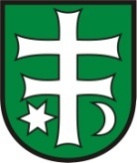 Mestské zastupiteľstvo ŠuranyKomisia životného prostredia, verejného poriadku a bezpečnosti 